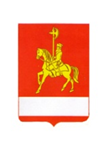 АДМИНИСТРАЦИЯ КАРАТУЗСКОГО РАЙОНАПОСТАНОВЛЕНИЕ24.12.2019                                с. Каратузское            	                           №1129-пОб установлении размера платы, взимаемой с родителей (законных представителей) за присмотр и уход за детьми, осваивающими образовательные программы дошкольного образования в организациях Каратузского района, осуществляющих образовательную деятельностьВ соответствии с пунктом 2 статьи 65 Федерального закона от 29.12.2012г. №273-ФЗ «Об образовании в Российской Федерации», постановлением Правительства Красноярского края от 31.05.2016 г. №268-п «Об установлении максимального размера платы, взимаемой с родителей (законных представителей) за присмотр и уход за детьми в государственных и муниципальных образовательных организациях, реализующих образовательную программу дошкольного образования, находящихся на территории Красноярского края», статьями 26, 27.1 Устава муниципального образования «Каратузский район», ПОСТАНОВЛЯЮ:1.Установить с 01 января 2020 года размер ежемесячной платы, взимаемой с родителей (законных представителей) за присмотр и уход за детьми, осваивающими образовательные программы дошкольного образования в организациях Каратузского района, осуществляющих образовательную деятельность:муниципальное бюджетное дошкольное образовательное учреждение детский сад «Колобок», муниципальное бюджетное дошкольное образовательное учреждение детский сад «Солнышко», муниципальное автономное дошкольное образовательное учреждение «Детский сад «Сказка»; муниципальное бюджетное дошкольное образовательное учреждение Верхнекужебарский детский сад «Ромашка», муниципальное бюджетное дошкольное образовательное учреждение Нижнекужебарский детский сад «Родничок», муниципальное бюджетное дошкольное образовательное учреждение Ширыштыкский детский сад «Родничок», муниципальное бюджетное дошкольное образовательное учреждение Таскинский детский сад «Малышок», муниципальное бюджетное дошкольное образовательное учреждение Моторский детский сад «Теремок», муниципальное бюджетное дошкольное образовательное учреждение Сагайский детский сад «Улыбка», муниципальное бюджетное дошкольное образовательное учреждение Черемушинский детский сад «Березка», муниципальное бюджетное образовательное учреждение «Качульская средняя общеобразовательная школа» - дошкольная группа, муниципальное бюджетное общеобразовательное  учреждение «Нижнекурятская средняя общеобразовательная школа имени Героя Советского Союза  А.Е. Дурновцева» – дошкольная группа, муниципальное бюджетное образовательное учреждение «Старокопская основная общеобразовательная школа» - дошкольная группа, Лебедевская основная общеобразовательная школа – филиал муниципального бюджетного образовательного учреждения «Каратузская средняя общеобразовательная школа имени Героя Советского союза Е.Ф. Трофимова» – дошкольная группа в размере 1300 рублей в месяц.2.Постановление администрации Каратузского района от 14.03.2017г. №198-п «Об установлении размера платы, взимаемой с родителей (законных представителей) за присмотр и уход за детьми, осваивающими образовательные программы дошкольного образования в организациях Каратузского района, осуществляющих образовательную деятельность» считать утратившим силу.3.Контроль за исполнением настоящего постановления возложить на А.А. Савина – заместителя главы района по социальным вопросам.4. Постановление вступает в силу с 01.01.2020 г., но не ранее дня, следующего за днем его официального опубликования в периодическом печатном издании Вести муниципального образования «Каратузский район».И.о. главы района 								Е.С. Мигла 